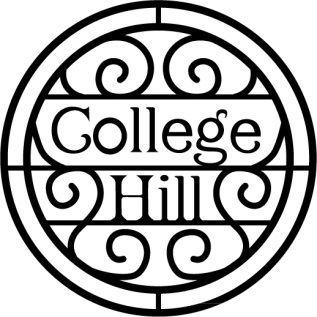 College Hill Neighborhood AssociationRound Table Agenda– January 11, 2021IntroductionsMinutes Treasurer’s ReportNew Business – Introduction of any visitorsOperation Food Secure in College Hill – Brett MartinTrailer Purchase Discussion for CHNA – Brett MartinTopeka Community Acceptance Grant for light bulbs – Andy FryRecycling drive – update by Carol Christensen Traffic calming projects – and vote of acceptance – Andy FryKansas Leadership Center Grant for internet equipment and one year of service in Boswell Park for COVID related challenges – Andy FryOld Business New Business Our next meeting is March 15, 2021. We will meet at Westminster Presbyterian Church or on Zoom.